2016 Fall Facebook Posts from Kim and Annie ColichSeptember 10, 2016Thank you all for the Birthday greetings! I've not been on Facebook for a while...
Please pray for safety on the boat, good weather and a motor that keeps work... (if you remember my last trip...) I am at the P/U point and waiting for the boat to take me to Malasiga. Hopefully we'll be loaded and on the seas within the hour. Lord willing there won't be any rats to contend with this time... :-( Annie will come by plane in 10 days. Thanks so much for praying! Kim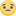 September 10, 2016I've arrived safe and sound in Malasiga - without the 'drama' of my last trip!... :-) Thanks so much for praying. Ran into some heavy rains halfway here, but I was able to hide most of me under the edge of a tarp and so arrived about 80% dry... :-) Didn't get here til almost dark though and I still have LOTS of when-first-arriving-chores to do before bed, including putting sheets on the bed... :-) Thanks again for praying. I'll keep y'all posted. Blessings on each one. Kim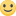 September 13, 2016Wow - day 3 and NO RATS!!! I am so grateful!!! As I've been cleaning I'm not seeing evidence of their presence - current or former. So hopefully that means 1) there aren't any rats in the house and haven't been while we've been gone, and 2) we did a good job cleaning up their messes last time... :-)
It was a bit of a rebuke this morning from the Word... The first few days in the village are all about cleaning and unpacking and I'm very tunnel-visioned trying to "get 'er done". And then I read in Philippians 2:4, "Don't think only about your own affairs, but be interested in others, too, and what they are doing." I've committed to spending more time outside the house today and catching up on what's going on in others' lives. Thanks for praying! KimSeptember 19, 2016Annie made it safe and sound to Malasiga this morning. So glad to be together again. Very early morning for both of us as she was up at 3:30 and I at 4:30, but the end result is very much worth it!... :-) Please pray our time in the village will be very fruitful. We're here until December 5th. Thanks for praying. KimOctober 18, 2016Please pray. There will be a village meeting Tuesday Oct 18th between about 8:30AM and Noon (Oct 17th 6:30PM and 10:00PM EST). One of the topics will be our translation program and asking God to raise up some young men and/or some young women who will commit to working with us and getting the necessary training over the next however many years we have left here in PNG. The goal is that they along with our current 4 co-translators would take over the work when we “go finish”, as they say here. We really desire that God be the one who motivates and calls these young people into His work – that they would have a desire for God and His Word. We don’t want the village leaders to just appoint some people to this proposed task, regardless of whether they have the desire or the necessary skills to do the work – which seems to be where things are currently headed. We would like to see the village pray for this to come about. But we only want these young people to get involved if the Lord would be pleased to plant this desire in their hearts. And we need to give the Spirit time to do His work among them. Please pray for wisdom in what I say and that the Lord would overrule in all that takes place. And may He be glorified as a result. Thanks for standing in the gap with us. KimOctober 18, 2016Thanks for praying. Please continue. The meeting has been postponed until Sunday afternoon (here). This gives us more time to pray and more time for God's Spirit to work in the hearts of those he chooses. I'll let y'all know what happens once the meeting occurs. Thanks so much for continuing to pray. KimNovember 27, 2016Wow - has it actually been over a month already?! So sorry for not updating you sooner. The meeting got postponed again and eventually was held at a Community Day meeting (every Tuesday…  ). They agreed to NOT “assign” people to the task but wait for God to select those we wants to do the work.
It’s been exceedingly busy and we’re both rather worn out. We leave the village in 4 days (Dec 1st) and are looking forward to video Skyping with our grandkids (and kids  ) again over the holidays.
Good news to report: We finished the Revision of Galatians and just yesterday the village checking of Ephesians; We’ve finished the Advisor Checking and the Language Checking of 1 Timothy 3 and have had some deep discussions with the pastor, Katepu and Tangalau about qualifications for church leadership; Pastor Ongensa will be coming to Ukarumpa in January so we can finish the revision of Luke. Please pray for health and safety in his travels, a fruitful time with us, and the completion of the revision of Luke. Thanks for your faithfulness in prayer – even when our updates are so ‘spotty’. Kim